Opgave 	2b	Construeer de gelijkbenige Δ ABC (AB als basis), als gegeven zijn: AC en hoek C 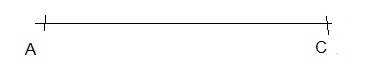 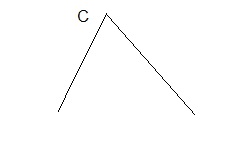 Hulpschets:Constructie:Constructiebeschrijving: